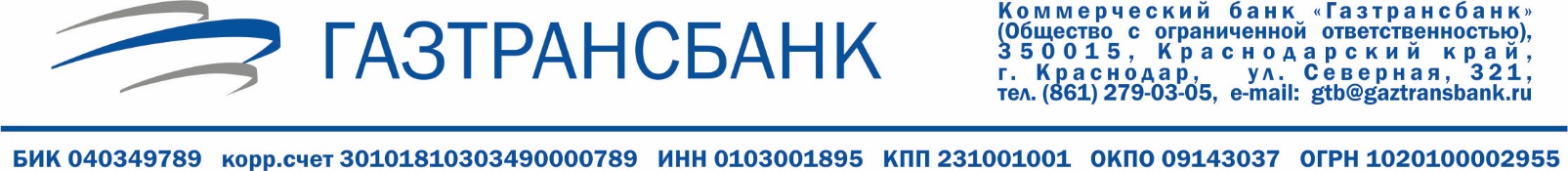 Паспорт продукта Срочный вклад «Квартальный»  В документе представлено краткое изложение ключевой информации, которая относится к стандартным условиям данного продукта. Информация, указанная в документе, не является рекламой и носит исключительно справочный характер. Не является договором, частью договора, офертой и не порождает взаимные права и обязанности у сторон. Перед заключением договора необходимо внимательно ознакомиться с условиями договора, которые отражены в следующих документах: - Условия размещения вкладов физическими лицами в ООО КБ «ГТ банк»https://gaztransbank.ru/chastnym-litsam/docs/uslovia_deposit2020.pdf?v1 ;- Типовая форма договора вкладаhttps://gaztransbank.ru/upload/iblock/7ff/sdrejls8gmz644lwdxc5sbovmyu8hv3e.pdf ;- Условия привлечения срочного вклада «Квартальный»https://gaztransbank.ru/chastnym-litsam/vklady/kvartalnyy/ .	ОСНОВНЫЕ УСЛОВИЯ	ОСНОВНЫЕ УСЛОВИЯМинимальная сумма вклада10 000,00 рублейВалюта вкладаРубль Российской ФедерацииСрок вклада92 дняВозможность дистанционного обслуживанияневозможноНеобходимость заключения иных договоров.Договор текущего счета, если текущий счет отсутствуетПРОЦЕНТЫ ПО ВКЛАДУПРОЦЕНТЫ ПО ВКЛАДУМинимальная гарантированная процентная ставка (рассчитывается исходя из минимальной суммы процентов, которые будут выплачены вкладчику за год на минимально возможную сумму для размещения по продукту без учета дополнительных условий)14,680Максимально возможная процентная ставка14,50Дополнительные условия, влияющие на процентную ставку (если применимо)При досрочном расторжении вклада проценты выплачиваются по ставке до востребования.Порядок начисления и получения процентовВыплата процентов производится ежемесячно в последний календарный день месяца путем причисления ко вкладу.ОПЕРАЦИИ ПО ВКЛАДУОПЕРАЦИИ ПО ВКЛАДУВозможность пополненияневозможноРасходные операцииневозможноПРЕКРАЩЕНИЕ ДОГОВОРА ВКЛАДАПРЕКРАЩЕНИЕ ДОГОВОРА ВКЛАДАПо инициативе кредитной организацииВ соответствии с законодательством Российской Федерации, пунктом 1.3.12, пунктом 1.3.17 Условий размещения вкладов физическими лицами в ООО КБ «ГТ банк» https://gaztransbank.ru/chastnym-litsam/docs/uslovia_deposit2020.pdf?v1 По инициативе клиентаДействие Договора прекращается с выплатой Вкладчику всей суммы Вклада вместе с процентами, причитающимися в соответствии с договором. Вкладчик имеет право независимо от времени, прошедшего со дня открытия Вклада, по первому требованию получить Вклад вместе с процентами, начисленными в соответствии с условиями договора. Вкладчик уведомляет Банк о намерении забрать сумму Вклада наличными денежными средствами по телефону подразделения Банка, где планируется получение денежных средств не менее чем за 1 (Один) рабочий день при намерении снять сумму больше 500 000,00 (пятисот тысяч) рублей, либо эквивалента этой суммы в иностранной валюте по курсу Банка России на день уведомления.Если срок вклада закончилсяСумма вклада с процентами выплачиваются клиенту. Если в день окончания вклада клиент не востребовал свои денежные средства, сумма вклада вместе с причитающимися процентами перечисляется на текущий счет клиента в банке.ОБРАЩАЕМ ВНИМАНИЕОБРАЩАЕМ ВНИМАНИЕБанк не вправе в одностороннем порядке (в пределах срока вклада):- изменять процентную ставку по вкладу в период действия договора в сторону ее уменьшения;Примечание: при досрочном возврате вклада по требованию потребителя размер процентов может быть уменьшен.- изменять срок действия договора;- увеличивать или устанавливать комиссионное вознаграждение по операциям по продукту.Банк не вправе в одностороннем порядке (в пределах срока вклада):- изменять процентную ставку по вкладу в период действия договора в сторону ее уменьшения;Примечание: при досрочном возврате вклада по требованию потребителя размер процентов может быть уменьшен.- изменять срок действия договора;- увеличивать или устанавливать комиссионное вознаграждение по операциям по продукту.РАСХОДЫ ПОТРЕБИТЕЛЯРАСХОДЫ ПОТРЕБИТЕЛЯнеприменимонеприменимоСТРАХОВАНИЕ ДЕНЕЖНЫХ СРЕДСТВ, РАЗМЕЩЕННЫХ ВО ВКЛАДСТРАХОВАНИЕ ДЕНЕЖНЫХ СРЕДСТВ, РАЗМЕЩЕННЫХ ВО ВКЛАДВ соответствии с Федеральным законом от 23.12.2003 N 177-ФЗ «О страховании вкладов в банках Российской Федерации» денежные средства застрахованы в пределах 1,4 млн рублей (либо в пределах эквивалентной суммы в иностранной валюте на день наступления страхового случая) по всем счетам в банке.В соответствии с Федеральным законом от 23.12.2003 N 177-ФЗ «О страховании вкладов в банках Российской Федерации» денежные средства застрахованы в пределах 1,4 млн рублей (либо в пределах эквивалентной суммы в иностранной валюте на день наступления страхового случая) по всем счетам в банке.Способы направления обращений в БанкСпособы направления обращений в БанкЛично в офисе банка, почтой России, электронной почтойЛично в офисе банка, почтой России, электронной почтой